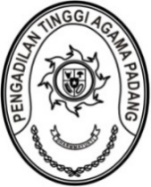 PENGADILAN TINGGI AGAMA PADANGJl. By Pass Km.24 Anak Air Batipuh Panjang Koto Tangah Telp. (0751) 7054806 Fax. (0751) 40537 Homepage: www.pta-padang.go.id e-mail : admin@pta-padang.go.idPERNYATAAN REVIU ATAS LAPORAN KINERJA INSTANSI PEMERINTAH PENGADILAN TINGGI AGAMA PADANGTAHUN 2022Kami telah mereviu Laporan Kinerja Instansi Pemerintah Pengadilan Tinggi Agama Padang untuk Tahun Anggaran 2022 sesuai Pedoman Reviu atas Laporan Kinerja. Substansi informasi yang dimuat dalam Laporan Kinerja yang menjadi tanggungjawab manajemen Pengadilan Tinggi Agama Padang.Reviu bertujuan untuk memberikan keyakinan terbatas laporan kinerja telah disajikan secara akurat, andal, dan valid.Berdasarkan reviu kami, tidak terdapat kondisi atau hal-hal yang menimbulkan perbedaan dalam meyakini keandalan informasi yang disajikan di dalam laporan kinerja ini.Padang, 10 Februari 2023Tim ReviuKetua,							Sekretaris, H. Masdi, S.H.                           			Drs. Syaiful Ashar, S.H.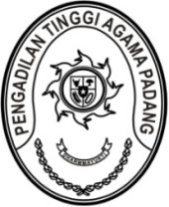 PENGADILAN TINGGI AGAMA PADANGJl. By Pass Km.24 Anak Air Batipuh Panjang Koto Tangah Telp. (0751) 7054806 Fax. (0751) 40537 Homepage: www.pta-padang.go.id e-mail : admin@pta-padang.go.idNomor		: W3-A/       /OT.01.2/2/2023                     Padang, 27 Februari  2023Sifat		: Penting		Lampiran		: 1 (satu) berkasHal		: Laporan Hasil Reviu atas Laporan Kinerja Instansi Pemerintah                        PTA Padang Tahun 2022.Dengan ini kami sampaikan Laporan Hasil Reviu atas Laporan Kinerja Instansi Pemerintah Pengadilan Tinggi Agama Padang untuk Tahun Anggaran 2022, sebagai berikut :Pernyataan ReviuKami telah mereviu Laporan Kinerja Instansi Pemerintah Pengadilan Tinggi Agama Padang untuk Tahun Anggaran 2022 sesuai Pedoman Reviu atas Laporan Kinerja. Substansi informasi yang dimuat dalam Laporan Kinerja menjadi tanggungjawab manajemen Pengadilan Tinggi Agama Padang.Reviu bertujuan untuk memberikan keyakinan terbatas laporan kinerja telah disajikan secara akurat, andal, dan valid.Berdasarkan reviu kami, tidak terdapat kondisi atau hal-hal yang menimbulkan perbedaan dalam meyakini keandalan informasi yang disajikan di dalam laporan kinerja ini.Dasar ReviuPeraturan Menteri Pendayagunaan Aparatur Negara dan Reformasi Birokrasi Republik Indonesia Nomor 53 Tahun 2014 tentang Petunjuk Teknis Perjanjian Kinerja, Pelaporan Kinerja dan Tata Cara Reviu Atas Laporan Kinerja Instansi Pemerintah;Surat Ketua Pengadilan Tinggi Agama Padang, Nomor W3-A/3923/OT.01.2/12/2022 tanggal 29 Desember 2022.Pelaksanaan ReviuReviu atas Laporan Kinerja Instansi Pemerintah Pengadilan Tinggi Agama Padang dilaksanakan pada tanggal 22 Februari 2023.Tujuan dan Sasaran ReviuTujuan reviu adalah untuk memberikan keyakinan terbatas laporan kinerja telah disajikan secara akurat, andal, dan valid. Sasaran reviu adalah Laporan Kinerja Akuntabilitas Instansi Pemerintah Pengadilan Tinggi Agama Padang Tahun 2022.Ruang Lingkup ReviuRuang lingkup reviu adalah penelaahan terhadap format, mekanisme penyusunan dan substansi atas Laporan Kinerja Instansi Pemerintah Pengadilan Tinggi Agama Padang Tahun 2022.Simpulan dan RekomendasiSimpulanFormatKesimpulan terhadap format Laporan Kinerja Pemerintah Pengadilan Tinggi Agama Padang Tahun 2022 adalah sebagai berikut:Laporan Kinerja belum seluruhnya menampilkan  data penting;Laporan Kinerja telah menyajikan informasi target kinerja yang sesuai dengan Penetapan Kinerja, yaitu antara lain untuk:Persentase perkara yang diselesaikan tepat waktu;Persentase perkara yang tidak mengajukan upaya hukum (Kasasi dan Peninjauan Kembali);Indeks responden Pengadilan Tingkat Pertama yang puas terhadap layanan Pengadilan Tinggi Agama Padang;Persentase salinan putusan yang dikirim ke Pengadilan Pengaju tepat waktu;Laporan Kinerja telah menyajikan capaian kinerja IP yang memadai, semua indikator yang telah ditetapkan telah diukur;Laporan Kinerja telah disajikan dengan lampiran yang mendukung informasi pada badan laporan;Laporan Kinerja belum menyajikan upaya perbaikan ke depan;Laporan Kinerja belum seluruhnya menyajikan akuntablitas keuangan;Mekanisme PenyusunanKesimpulan terhadap Mekanisme penyusunan laporan kinerja Instansi Pemerintah Pengadilan Tinggi Agama Padang Tahun 2022 adalah sebagai berikut :Laporan Kinerja IP telah disusun oleh pegawai/petugas yang telah ditunjuk untuk itu;Informasi yang disampaikan dalam Laporan Kinerja telah didukung dengan data yang memadai;Mekanisme penyampaian data dan informasi dari bagian terkait kepada Tim Penyusun Laporan Kinerja belum memadai karena belum adanya SOP atau surat edaran yang berisi mekanisme penyampaian data dan informasi dari Bagian terkait  ke Tim Penyusun Laporan Kinerja (LKj);6.1.3 	SubtansiKesimpulan terhadap Substansi laporan kinerja Pemerintah Pengadilan Tinggi Agama Padang Tahun 2022 adalah sebagai berikut:Tujuan/sasaran dalam Laporan Kinerja (LKj) telah sesuai dengan tujuan/sasaran dalam perjanjian kinerja;Tujuan/sasaran dalam Laporan Kinerja (LKj) telah selaras dengan RPJMD;Indikator Kinerja Tujuan/sasaran dalam Laporan Kinerja (LKj) telah sesuai dengan tujuan/sasaran dalam RPJMD;Indikator Kinerja Utama telah dibuat secara formal;Terdapat perbandingan data kinerja dengan tahun lalu, standar nasional dan sebagainya yang bermanfaat;Indikator Kinerja Sasaran strategis secara umum telah memenuhi syarat SMART dan cukup indikator Kinerja sasaran yang berorientasi outcome yaitu antara lain:Persentase perkara yang diselesaikan tepat waktu;Persentase perkara yang tidak mengajukan upaya hukum (Kasasi dan Peninjauan Kembali);Indeks responden Pengadilan Tingkat Pertama yang puas terhadap layanan Pengadilan Tinggi Agama Padang;Persentase salinan putusan yang dikirim ke Pengadilan Pengaju tepat waktu;	Seluruh sasaran strategis disajikan perbandingan capaian kinerjanya dan analisa atas capaian kinerjanya yang dianggap memadai sesuai dengan Peraturan Menteri Pendaya gunaan Aparatur Negara dan Reformasi Birokrasi Nomor 53 Tahun 2014 tentang Petunjuk Teknis Perjanjian Kinerja, Pelaporan Kinerja dan Tata Cara Reviu atas Laporan Kinerja Instansi Pemerintah.RekomendasiBerdasarkan hal tersebut di atas, kami rekomendasikan Sekretaris Pengadilan Tinggi Agama Padang: Dalam hal Format Laporan Kinerja, agar:Laporan Kinerja seluruhnya menampilkan data penting  IP;Laporan Kinerja disajikan	dengan lampiran yang mendukung informasi;Laporan Kinerja menyajikan upaya perbaikan	ke depan;Laporan Kinerja menyajikan akuntablitas keuangan.Dalam hal Mekanisme Penyusunan, agar:Informasi yang disampaikan dalam Laporan Kinerja didukung dengan data yang memadai;Mekanisme penyampaian data dan informasi dari bagian terkait ke tim penyusun Laporan Kinerja didukung dengan adanya SOP atau surat edaran yang berisi mekanisme penyampaian data dan informasi dari bagian terkait ke tim penyusun Laporan Kinerja (LKj);Data/informasi kinerja yang disampaikan dalam Laporan Kinerja (LKj) dapat diyakini keandalannya;Analisis/penjelasan dalam Laporan Kinerja (LKj) diketahui oleh bagian kerja terkait;Dalam hal Subtansi, agar:Indikator Kinerja Utama dibuat secara formal;Terhadap Indikator Kinerja Sasaran Strategis yang masih berorientasi ouput, agar diubah menjadi berorientasi outcome;Sasaran Strategis disajikan perbandingan capaian kinerjanya dan analisa atas capaian kinerjanya yang dianggap memadai sesuai dengan Peraturan Menteri Pendayagunaan Aparatur Negara dan Reformasi Birokrasi Nomor 53 Tahun 2014 tentang Petunjuk teknis perjanjian Kinerja, Pelaporan Kinerja dan Tata Cara Reviu atas Laporan Kinerja Instansi Pemerintah.Tindak Lanjut Hasil Reviu Sebelumnya.Belum ada reviu terhadap laporan kinerja Pengadilan Tinggi Agama Padang pada tahun sebelumnya. Demikian laporan hasil reviu ini kami sampaikan sebagai bahan lebih lanjut.TIM REVIU LKJIP PENGADILAN TINGGI AGAMA PADANGTAHUN 2022		Padang, 14 Februari 2023									H. Masdi, S.H.FORMULIR CHECKLIST REVIULKJIP PTA PADANG TAHUN 2022KERTAS KERJA LKJIP SASARANKERTAS KERJA REVIU PENYAJIAN ANALISIS KINERJADALAM BAB III LKJIPCatatan:Penilaian evaluasi/ analisis capaian kinerja atas 2 sasaran strategis di atas sebagai contoh untuk menggambarkan penyajian analisis capaian di Bab III LKjIP PTA Padang Tahun 2022.Penilaian untuk evaluasi / analisis capaian kinerja atas sasaran strategis lain tidak dilakukan karena pengukuran yang disajikan di Bab III LKjIP PTA Padang Tahun 2022.NONAMAJABATANTANDA TANGAN1H. Masdi, S.H.Ketua2Drs. Syaiful Ashar, S.H.Sekretaris3Elvi Yunita, S.H., M.H.Anggota4Millia Sufia, S.E., S.H., M.M.Anggota5Rifka Hidayat, S.H.Anggota6H.M. Yazid,  ZA., S.H., M.HAnggota7Drs. Darya MurniAnggota8Aidil Akbar, S.E.Anggota9Listya Rahma, S.H.Anggota10Riccelia Junifa, S.E.Anggota11Ade Armawi Paypas, S.Kom.AnggotaNoPernyataanPernyataanPernyataanPenjelasanChecklistKeteranganIFormat1LKjIP telah menampilkan data penting instansi pemerintahLKjIP sudah menyajikan:IFormat1LKjIP telah menampilkan data penting instansi pemerintahUraian singkat organisasiIFormat1LKjIP telah menampilkan data penting instansi pemerintahRencana dan target kinerja yang ditetapkanIFormat1LKjIP telah menampilkan data penting instansi pemerintahPengukuran kinerjaIFormat1LKjIP telah menampilkan data penting instansi pemerintahEvaluasi dan analisis kinerja untuk setiap sasaran startegis atau hasil program & kondisi terakhir yang seharusnya terwujudIFormat2LKjIP telah menyajikan informasi target kinerjaLKjIP telah menyajikan ringkasan/ikhtisar PK tahun yang bersangkutanIFormat3LKjIP telah menyajikan capaian kinerja instansi pemerintah yang memadaiLKjIP telah menyajikan capaian kinerja organisasi untuk setiap pernyataan kinerja sasaran strategis organisasi sesuai dengan hasil pengukuran kinerja organisasi.IFormat3LKjIP telah menyajikan capaian kinerja instansi pemerintah yang memadaiUntuk setiap pernyataan kinerja sasaran strategis tersebut dilakukan analisis capaian kinerja yang memadai (kriteria lihat tempelate).IFormat3LKjIP telah menyajikan capaian kinerja instansi pemerintah yang memadaiMenyajikan pembandingan data kinerja yang memadai antara realisasi tahun ini dengan realisasi tahun sebelumnya dan pembandingan lain yang diperlukanIFormat4Telah menyajikan dengan lampiran yang mendukung informasi pada badan laporan	Minimal telah menyajikan form Pengukuran Kinerja dan lainnya yang terkaitIFormat5Telah menyajikan upaya perbaikan ke depan	Dalam Bab IV sudah diuraikan ringkasan tentang upaya perbaikan ke depan khususnya terhadap sasaran yang tidak berhasil mencapai targetIFormat6Telah menyajikan akuntablitas keuangan	LKjIPMenyajikan informasi keuangan yang terkait dengan pencapaian kinerjaIIMekanisme Penyusunan1LKjIP disusun oleh unit kerja yang memiliki tugas fungsi untuk ituLKj disusun sesuai Tupoksi Organisasi penyusun atau Tim yang dibentuk dengan SK Ketua PTA. PadangIIMekanisme Penyusunan2Informasi yang disampaikan dalam LKj telah didukung dengan data yang memadaiUntuk setiap sasaran yang disajikan didukung dengan data resmi dari masing-masing pelaksanaIIMekanisme Penyusunan3Telah terdapat mekanisme penyampaian data dan informasi dari unit kerja ke unit penyusun LKjIPAdanya SOP atau Surat Edaran yang berisi mekanisme penyampaian data dan informasi dari unit kerja ke unit penyusun LKjIPIIMekanisme Penyusunan4Telah ditetapkan penanggung jawab pengumpulan data/ informasi di setiap unit kerjaAdanya Surat Keputusan Ketua PTA. Padang tentang penanggung jawab pengumpulan data/informasi di setiap unit kerja khususnya berkaitan dengan penyusunan LKjIPIIMekanisme Penyusunan5Data/informasi kinerja yang disampaikan dalam LKjIP telah diyakini keandalannyaData yang disajikan dalam LKj telah didukung dengan data resmi bagian terkait di PTA Padang.IIMekanisme Penyusunan6Analisis/penjelasan dalam LKjIP telah diketahui oleh unit kerja terkaitAnalisis/penjelasan dalam LKj bersumber dari data kinerja bagian kerja terkaitIIISubstansi1Tujuan/sasaran dalam LKjIP telah sesuai dengan tujuan/sasaran dalam Perjanjian Kinerja (PK)Tujuan/sasaran dalam LKjIP telah sesuai dengan PKIIISubstansi2Tujuan/sasaran dalam LKjIP telah selaras dengan RenstraTujuan/sasaran dalam LKjIP telah sesuai dengan RenstraIIISubstansi3Tujuan/sasaran dalam LKjIP telah sesuai dengan tujuan/sasaran dalam Indikator Kinerja UtamaTujuan/sasaran dalam LKjIP telah sesuai dengan IKUNoSasaranIndikatorKesesuaian SasaranKesesuaian SasaranKesesuaian SasaranKesesuaian SasaranKesesuaian IndikatorKesesuaian IndikatorKesesuaian IndikatorKesesuaian IndikatorKeteranganNoSasaranIndikatorDengan PKDengan PKDengan RenstraDengan RenstraDengan PKDengan PKDengan RenstraDengan RenstraKeteranganNoSasaranIndikatorY/TNilaiY/TNilaiY/TNilaiY/TNilaiKeterangan1Sasaran 1Terwujudnya proses peradilan yang pasti, transparan dan akuntabel.Persentase perkara yang diselesaikan tepat waktuY1Y1Y1Y1Persentase perkara yang tidak mengajukan upaya hukum (Kasasi/PK)Y1Y1Y1Y1Indeks responden Pengadilan Tingkat Pertama yang puas terhadap layanan PTA PadangY1Y1Y1Y1Peningkatan efektifitas Pengelolaan Penyelesaian PerkaraPersentase salinan putusan yang dikirim ke Pengadilan pengaju  tepat waktuY1Y1Y1Y1NoUraianKeberadaanKeberadaanKeteranganNoUraianY/TNilaiKeterangan1Membandingkan antara target dan realisasi kinerja tahun iniY12Membandingkan antara realisasi kinerja serta capaian kinerja tahun ini dengan tahun lalu dan beberapa tahun terakhirY13Membandingkan realisasi kinerja sampai dengan tahun ini dengan target jangka menengah yang terdapat dalam dokumen perencanaan strategis organisasiY14Membandingkan realisasi kinerja tahun ini dengan standar nasional (jika ada)Y15Analisis penyebab keberhasilan/kegagalan atau peningkatan/penurunan kinerja serta alternative solusi yang telah dilakukanY16Analisis atas efisiensi penggunaan sumber dayaY17Analisis program/kegiatan yang menunjang keberhasilan ataupunkegagalan pencapaian pernyataan kinerjaY1NOTujuan/SasaranAnalisis yang harus disajikan untuk setiap pernyataan strategisAnalisis yang harus disajikan untuk setiap pernyataan strategisAnalisis yang harus disajikan untuk setiap pernyataan strategisAnalisis yang harus disajikan untuk setiap pernyataan strategisAnalisis yang harus disajikan untuk setiap pernyataan strategisAnalisis yang harus disajikan untuk setiap pernyataan strategisAnalisis yang harus disajikan untuk setiap pernyataan strategisNOTujuan/SasaranTarget Vs Realisasi kinerja tahun iniRealisasi Kinerja serta capaian kinerja tahun ini Vs tahun lalu dan beberapa tahun terakhirRealisasi kinerja sampai dengan tahun ini Vs target jangka menengahRealisasi kinerja tahun ini dengan standar Nasional Jika ada )Penyebab Keberhasilan / kegagalan atau peningkatan / penurunan kinerja serta alternatif solusi yang telah dilakukanAnalisis atas efisiensi penggunaan sumber dayaAnalisis program/kegiatan yang menunjang keberhasilan atau kegagalanTujuan 11Terwujudnya proses peradilan yang pasti, transparan dan akuntabel.Dalam tabel perbandingan ini telah disajikan, namun belum ada uraian analisis yang memadai.Tidak ada uraian analisis atau evaluasi, namun angka perbandingan dalam tabel sudah disajikanTelah disajikan pada BAB III LKjIPTelah disajikan pada BAB III LKjIPTelah disajikan pada BAB III LKjIPTelah disajikan pada BAB III LKjIPTelah disajikan pada BAB III LKjIP2Peningkatan efektifitas Pengelolaan Penyelesaian PerkaraTelah disajikan pada BAB III LKjIPTelah disajikan pada BAB III LKjIPTelah disajikan pada BAB III LKjIPTelah disajikan pada BAB III LKjIPTelah disajikan pada BAB III LKjIPTelah disajikan pada BAB III LKjIPTelah disajikan pada BAB III LKjIP